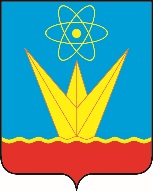 СОВЕТ ДЕПУТАТОВ ЗАТО ГОРОДА ЗЕЛЕНОГОРСКА  КРАСНОЯРСКОГО КРАЯПостоянная комиссия по местному самоуправлению и социальной политикеул. Мира, д. 15, г. Зеленогорск, Красноярский край, 663690Телефоны: (39169) 95-107, 95-142, факс (39169) 95-175e-mail: glava@admin.zelenogorsk.ruПовестка Дата: 26.04.2022Время: 16:00					                          Место: ул. Мира 15, кабинет 412* - время начала рассмотрения второго и последующих вопросов повестки указано ориентировочно, докладчикам и приглашенным по данным вопросам рекомендуется приходить на заседание комиссии заранее.Председатель постоянной комиссии   по местному самоуправлению и социальной политике                                                                                            С.М. Коржов №п/пВремяВопросы повесткиДокладчикПриглашенные123416:00О внесении изменений в решение Совета депутатов ЗАТО г. Зеленогорска от 14.10.2021 № 33-143р «Об обеспечении в 2022 году проведения учебных сборовучащихся 10 классов муниципальных бюджетных общеобразовательных учреждений г. Зеленогорска»Руководитель Управления образования Администрации ЗАТО г. Зеленогорска Парфенчикова Людмила ВладимировнаПриглашенных определяет докладчик16:15*О принятии Устава города Зеленогорска Красноярского краяНачальник отдела по правовой и кадровой работе Администрации ЗАТО г. Зеленогорска Посканная Ольга ГермановнаПриглашенных определяет докладчик16:30*О внесении изменений в решение Совета депутатов ЗАТО г. Зеленогорска от 31.05.2018 № 54-290р «Об утверждении структуры Администрации ЗАТО г. Зеленогорска»Заместитель Главы ЗАТО г.  Зеленогорска по общим вопросамРыжков Василий ВалериевичПриглашенных определяет докладчик16:45*О материальном стимулировании дружинников ДНД «Страж»Председатель Совета депутатов ЗАТО г. ЗеленогорскаТерентьев Вадим ВладимировичЗаместитель Главы ЗАТО г. Зеленогорска по вопросам социальной сферыКоваленко Лариса Васильевна,заместитель начальника полиции ОМВД России по ЗАТО г. ЗеленогорскМалышев Евгений Гурьевич,командир ДНД «Страж»Сидоренко Ольга Николаевна17:15*Разное——